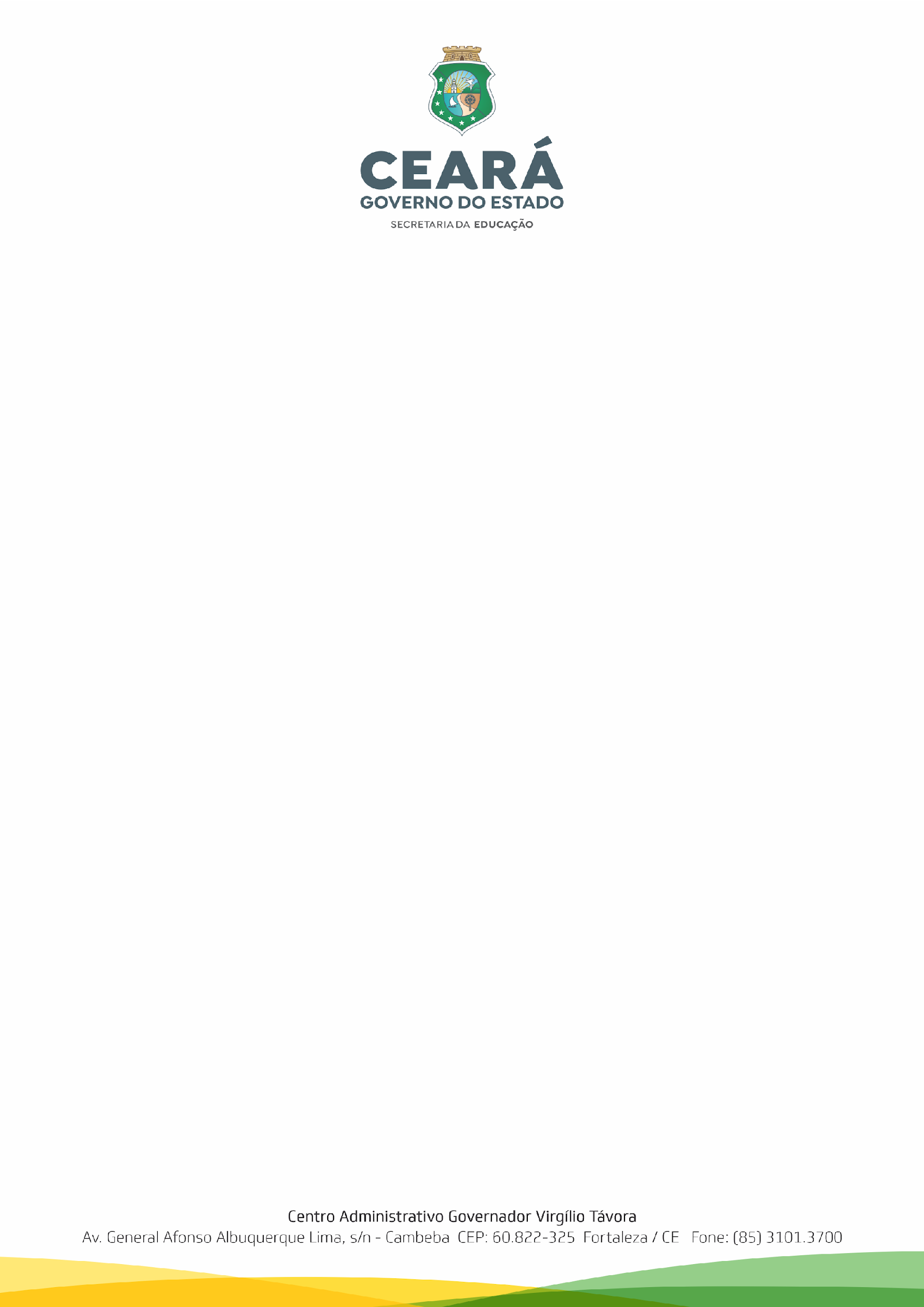 	ANEXO V A QUE SE REFERE O EDITAL 006/2022-SEDUC/CE, DE 22 DEABRIL DE 2022Modelo para Interposição de Recurso___________________________, ______ de _____________ de 2024		Local e Data_____________________________________	Assinatura do CandidatoCandidato:Candidato:Candidato:CPF:Data de Nascimento:Data de Nascimento:Escola:Escola:Município:Nível de Ensino/Disciplina:Nível de Ensino/Disciplina:Nível de Ensino/Disciplina:Etapa que apresenta Recurso:Etapa que apresenta Recurso:Etapa que apresenta Recurso:Etapa que apresenta Recurso:(     )Indeferimento de inscrição.(     )Resultado da Avaliação do Curriculum Vitae.(     )Resultado da Avaliação do Plano de Aula(     )Resultado  Preliminar da Seleção.Descrever a Justificativa do Recurso: